Krajowa oferta pracy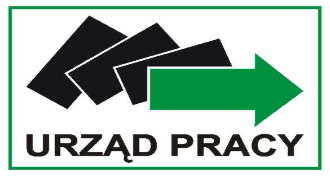 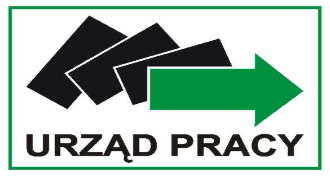 Uwaga: 
Zgłoszona oferta pracy powinna być wypełniona szczegółowo zgodnie z jej treścią. Pracodawca zgłasza ofertę pracy do jednego powiatowego urzędu pracy, właściwego ze względu na siedzibę pracodawcy albo miejsce wykonywania pracy albo innego wybranego przez siebie urzędu.
W przypadku braku w zgłoszeniu krajowej oferty pracy danych wymaganych, powiatowy urząd pracy powiadamia pracodawcę krajowego o konieczności uzupełnienia zgłoszenia. Nieuzupełnienie przez pracodawcę krajowego zgłoszenia, w terminie do 7 dni od dnia powiadomienia, powoduje, że oferta pracy nie jest przyjmowana do realizacji przez powiatowy urząd pracy.Dane dotyczące pracodawcy krajowegoDane dotyczące pracodawcy krajowegoDane dotyczące pracodawcy krajowegoDane dotyczące pracodawcy krajowegoDane dotyczące pracodawcy krajowegoDane dotyczące pracodawcy krajowegoDane dotyczące pracodawcy krajowegoDane dotyczące pracodawcy krajowegoDane dotyczące pracodawcy krajowegoDane dotyczące pracodawcy krajowegoDane dotyczące pracodawcy krajowegoDane dotyczące pracodawcy krajowegoNazwa pracodawcy
…………………………………………………………
…………………………………………………………Nazwa pracodawcy
…………………………………………………………
…………………………………………………………Nazwa pracodawcy
…………………………………………………………
…………………………………………………………Nazwa pracodawcy
…………………………………………………………
…………………………………………………………Nazwa pracodawcy
…………………………………………………………
…………………………………………………………Nazwa pracodawcy
…………………………………………………………
…………………………………………………………Adres pracodawcy
……………………………………………………….
……………………………………………………….
Numer  telefonu…………………………………….
Numer faksu ……………………………………….
E-mail ……………………………………………….
Adres strony internetowej…………………………Adres pracodawcy
……………………………………………………….
……………………………………………………….
Numer  telefonu…………………………………….
Numer faksu ……………………………………….
E-mail ……………………………………………….
Adres strony internetowej…………………………Adres pracodawcy
……………………………………………………….
……………………………………………………….
Numer  telefonu…………………………………….
Numer faksu ……………………………………….
E-mail ……………………………………………….
Adres strony internetowej…………………………Adres pracodawcy
……………………………………………………….
……………………………………………………….
Numer  telefonu…………………………………….
Numer faksu ……………………………………….
E-mail ……………………………………………….
Adres strony internetowej…………………………Adres pracodawcy
……………………………………………………….
……………………………………………………….
Numer  telefonu…………………………………….
Numer faksu ……………………………………….
E-mail ……………………………………………….
Adres strony internetowej…………………………Adres pracodawcy
……………………………………………………….
……………………………………………………….
Numer  telefonu…………………………………….
Numer faksu ……………………………………….
E-mail ……………………………………………….
Adres strony internetowej…………………………Numer identyfikacji podatkowej (NIP)Numer identyfikacji podatkowej (NIP)Numer identyfikacji podatkowej (NIP)Numer identyfikacji podatkowej (NIP)Numer identyfikacji podatkowej (NIP)Numer identyfikacji podatkowej (NIP)Adres pracodawcy
……………………………………………………….
……………………………………………………….
Numer  telefonu…………………………………….
Numer faksu ……………………………………….
E-mail ……………………………………………….
Adres strony internetowej…………………………Adres pracodawcy
……………………………………………………….
……………………………………………………….
Numer  telefonu…………………………………….
Numer faksu ……………………………………….
E-mail ……………………………………………….
Adres strony internetowej…………………………Adres pracodawcy
……………………………………………………….
……………………………………………………….
Numer  telefonu…………………………………….
Numer faksu ……………………………………….
E-mail ……………………………………………….
Adres strony internetowej…………………………Adres pracodawcy
……………………………………………………….
……………………………………………………….
Numer  telefonu…………………………………….
Numer faksu ……………………………………….
E-mail ……………………………………………….
Adres strony internetowej…………………………Adres pracodawcy
……………………………………………………….
……………………………………………………….
Numer  telefonu…………………………………….
Numer faksu ……………………………………….
E-mail ……………………………………………….
Adres strony internetowej…………………………Adres pracodawcy
……………………………………………………….
……………………………………………………….
Numer  telefonu…………………………………….
Numer faksu ……………………………………….
E-mail ……………………………………………….
Adres strony internetowej…………………………REGONREGONREGONREGONREGONREGONOsoba wskazana przez pracodawcę do kontaktów w sprawie oferty pracy
Nazwisko i imię, stanowisko ………….……………………………………………..
………………………………………………………...
Preferowana forma kontaktu z pracodawcą:
Kontakt telefoniczny (tel.)…………………………..
Kontakt e-mail……………………………………….Osoba wskazana przez pracodawcę do kontaktów w sprawie oferty pracy
Nazwisko i imię, stanowisko ………….……………………………………………..
………………………………………………………...
Preferowana forma kontaktu z pracodawcą:
Kontakt telefoniczny (tel.)…………………………..
Kontakt e-mail……………………………………….Osoba wskazana przez pracodawcę do kontaktów w sprawie oferty pracy
Nazwisko i imię, stanowisko ………….……………………………………………..
………………………………………………………...
Preferowana forma kontaktu z pracodawcą:
Kontakt telefoniczny (tel.)…………………………..
Kontakt e-mail……………………………………….Osoba wskazana przez pracodawcę do kontaktów w sprawie oferty pracy
Nazwisko i imię, stanowisko ………….……………………………………………..
………………………………………………………...
Preferowana forma kontaktu z pracodawcą:
Kontakt telefoniczny (tel.)…………………………..
Kontakt e-mail……………………………………….Osoba wskazana przez pracodawcę do kontaktów w sprawie oferty pracy
Nazwisko i imię, stanowisko ………….……………………………………………..
………………………………………………………...
Preferowana forma kontaktu z pracodawcą:
Kontakt telefoniczny (tel.)…………………………..
Kontakt e-mail……………………………………….Osoba wskazana przez pracodawcę do kontaktów w sprawie oferty pracy
Nazwisko i imię, stanowisko ………….……………………………………………..
………………………………………………………...
Preferowana forma kontaktu z pracodawcą:
Kontakt telefoniczny (tel.)…………………………..
Kontakt e-mail……………………………………….Liczba zatrudnionych pracowników
.…………………..…Forma prawna prowadzonej działalności
……………………………….
………………………..……..Forma prawna prowadzonej działalności
……………………………….
………………………..……..Forma prawna prowadzonej działalności
……………………………….
………………………..……..Forma prawna prowadzonej działalności
……………………………….
………………………..……..Forma prawna prowadzonej działalności
……………………………….
………………………..……..Osoba wskazana przez pracodawcę do kontaktów w sprawie oferty pracy
Nazwisko i imię, stanowisko ………….……………………………………………..
………………………………………………………...
Preferowana forma kontaktu z pracodawcą:
Kontakt telefoniczny (tel.)…………………………..
Kontakt e-mail……………………………………….Osoba wskazana przez pracodawcę do kontaktów w sprawie oferty pracy
Nazwisko i imię, stanowisko ………….……………………………………………..
………………………………………………………...
Preferowana forma kontaktu z pracodawcą:
Kontakt telefoniczny (tel.)…………………………..
Kontakt e-mail……………………………………….Osoba wskazana przez pracodawcę do kontaktów w sprawie oferty pracy
Nazwisko i imię, stanowisko ………….……………………………………………..
………………………………………………………...
Preferowana forma kontaktu z pracodawcą:
Kontakt telefoniczny (tel.)…………………………..
Kontakt e-mail……………………………………….Osoba wskazana przez pracodawcę do kontaktów w sprawie oferty pracy
Nazwisko i imię, stanowisko ………….……………………………………………..
………………………………………………………...
Preferowana forma kontaktu z pracodawcą:
Kontakt telefoniczny (tel.)…………………………..
Kontakt e-mail……………………………………….Osoba wskazana przez pracodawcę do kontaktów w sprawie oferty pracy
Nazwisko i imię, stanowisko ………….……………………………………………..
………………………………………………………...
Preferowana forma kontaktu z pracodawcą:
Kontakt telefoniczny (tel.)…………………………..
Kontakt e-mail……………………………………….Osoba wskazana przez pracodawcę do kontaktów w sprawie oferty pracy
Nazwisko i imię, stanowisko ………….……………………………………………..
………………………………………………………...
Preferowana forma kontaktu z pracodawcą:
Kontakt telefoniczny (tel.)…………………………..
Kontakt e-mail……………………………………….Podstawowy rodzaj działalności według PKDPodstawowy rodzaj działalności według PKDPodstawowy rodzaj działalności według PKDPodstawowy rodzaj działalności według PKDPodstawowy rodzaj działalności według PKDPodstawowy rodzaj działalności według PKDCzy pracodawca jest agencją zatrudnienia zgłaszającą ofertę pracy tymczasowej? 
TAK/NIECzy pracodawca jest agencją zatrudnienia zgłaszającą ofertę pracy tymczasowej? 
TAK/NIECzy pracodawca jest agencją zatrudnienia zgłaszającą ofertę pracy tymczasowej? 
TAK/NIECzy pracodawca jest agencją zatrudnienia zgłaszającą ofertę pracy tymczasowej? 
TAK/NIECzy pracodawca jest agencją zatrudnienia zgłaszającą ofertę pracy tymczasowej? 
TAK/NIECzy pracodawca jest agencją zatrudnienia zgłaszającą ofertę pracy tymczasowej? 
TAK/NIECzy pracodawca w okresie 365 dni przed dniem zgłoszenia oferty pracy został ukarany lub skazany prawomocnym wyrokiem za naruszenie przepisów prawa pracy albo jest objęty postępowaniem dotyczącym naruszenia przepisów prawa pracy? TAK/NIE
Podpis pracodawcy……………………………………………………………………………………………..Czy pracodawca w okresie 365 dni przed dniem zgłoszenia oferty pracy został ukarany lub skazany prawomocnym wyrokiem za naruszenie przepisów prawa pracy albo jest objęty postępowaniem dotyczącym naruszenia przepisów prawa pracy? TAK/NIE
Podpis pracodawcy……………………………………………………………………………………………..Czy pracodawca w okresie 365 dni przed dniem zgłoszenia oferty pracy został ukarany lub skazany prawomocnym wyrokiem za naruszenie przepisów prawa pracy albo jest objęty postępowaniem dotyczącym naruszenia przepisów prawa pracy? TAK/NIE
Podpis pracodawcy……………………………………………………………………………………………..Czy pracodawca w okresie 365 dni przed dniem zgłoszenia oferty pracy został ukarany lub skazany prawomocnym wyrokiem za naruszenie przepisów prawa pracy albo jest objęty postępowaniem dotyczącym naruszenia przepisów prawa pracy? TAK/NIE
Podpis pracodawcy……………………………………………………………………………………………..Czy pracodawca w okresie 365 dni przed dniem zgłoszenia oferty pracy został ukarany lub skazany prawomocnym wyrokiem za naruszenie przepisów prawa pracy albo jest objęty postępowaniem dotyczącym naruszenia przepisów prawa pracy? TAK/NIE
Podpis pracodawcy……………………………………………………………………………………………..Czy pracodawca w okresie 365 dni przed dniem zgłoszenia oferty pracy został ukarany lub skazany prawomocnym wyrokiem za naruszenie przepisów prawa pracy albo jest objęty postępowaniem dotyczącym naruszenia przepisów prawa pracy? TAK/NIE
Podpis pracodawcy……………………………………………………………………………………………..Czy pracodawca w okresie 365 dni przed dniem zgłoszenia oferty pracy został ukarany lub skazany prawomocnym wyrokiem za naruszenie przepisów prawa pracy albo jest objęty postępowaniem dotyczącym naruszenia przepisów prawa pracy? TAK/NIE
Podpis pracodawcy……………………………………………………………………………………………..Czy pracodawca w okresie 365 dni przed dniem zgłoszenia oferty pracy został ukarany lub skazany prawomocnym wyrokiem za naruszenie przepisów prawa pracy albo jest objęty postępowaniem dotyczącym naruszenia przepisów prawa pracy? TAK/NIE
Podpis pracodawcy……………………………………………………………………………………………..Czy pracodawca w okresie 365 dni przed dniem zgłoszenia oferty pracy został ukarany lub skazany prawomocnym wyrokiem za naruszenie przepisów prawa pracy albo jest objęty postępowaniem dotyczącym naruszenia przepisów prawa pracy? TAK/NIE
Podpis pracodawcy……………………………………………………………………………………………..Czy pracodawca w okresie 365 dni przed dniem zgłoszenia oferty pracy został ukarany lub skazany prawomocnym wyrokiem za naruszenie przepisów prawa pracy albo jest objęty postępowaniem dotyczącym naruszenia przepisów prawa pracy? TAK/NIE
Podpis pracodawcy……………………………………………………………………………………………..Czy pracodawca w okresie 365 dni przed dniem zgłoszenia oferty pracy został ukarany lub skazany prawomocnym wyrokiem za naruszenie przepisów prawa pracy albo jest objęty postępowaniem dotyczącym naruszenia przepisów prawa pracy? TAK/NIE
Podpis pracodawcy……………………………………………………………………………………………..Czy pracodawca w okresie 365 dni przed dniem zgłoszenia oferty pracy został ukarany lub skazany prawomocnym wyrokiem za naruszenie przepisów prawa pracy albo jest objęty postępowaniem dotyczącym naruszenia przepisów prawa pracy? TAK/NIE
Podpis pracodawcy……………………………………………………………………………………………..Informacje dotyczące zgłaszanego miejsca pracyInformacje dotyczące zgłaszanego miejsca pracyInformacje dotyczące zgłaszanego miejsca pracyInformacje dotyczące zgłaszanego miejsca pracyInformacje dotyczące zgłaszanego miejsca pracyInformacje dotyczące zgłaszanego miejsca pracyInformacje dotyczące zgłaszanego miejsca pracyInformacje dotyczące zgłaszanego miejsca pracyInformacje dotyczące zgłaszanego miejsca pracyInformacje dotyczące zgłaszanego miejsca pracyInformacje dotyczące zgłaszanego miejsca pracyInformacje dotyczące zgłaszanego miejsca pracyNazwa zawodu
……………………….
……………………….……………………….Nazwa zawodu
……………………….
……………………….……………………….Nazwa zawodu
……………………….
……………………….……………………….Nazwa stanowiska
……………………………...
……………………………...
……………………………Nazwa stanowiska
……………………………...
……………………………...
……………………………Nazwa stanowiska
……………………………...
……………………………...
……………………………Nazwa stanowiska
……………………………...
……………………………...
……………………………Liczba wolnych miejsc pracy
...............................................................................
w tym dla osób niepełnosprawnych
……….……………………………………………...…Liczba wolnych miejsc pracy
...............................................................................
w tym dla osób niepełnosprawnych
……….……………………………………………...…Liczba wolnych miejsc pracy
...............................................................................
w tym dla osób niepełnosprawnych
……….……………………………………………...…Liczba wolnych miejsc pracy
...............................................................................
w tym dla osób niepełnosprawnych
……….……………………………………………...…Liczba wolnych miejsc pracy
...............................................................................
w tym dla osób niepełnosprawnych
……….……………………………………………...…Kod zawodu według KZiSKod zawodu według KZiSKod zawodu według KZiSMiejsce wykonywania pracy
………………………………………………………………Miejsce wykonywania pracy
………………………………………………………………Miejsce wykonywania pracy
………………………………………………………………Miejsce wykonywania pracy
………………………………………………………………Wymiar czasu pracy
…..…………….………………………………...Wymiar czasu pracy
…..…………….………………………………...Wymiar czasu pracy
…..…………….………………………………...Wymiar czasu pracy
…..…………….………………………………...Data rozpoczęcia pracy

………………..…………..Rodzaj umowy stanowiącej podstawę wykonywania. pracy:umowa na czas nieokreślony;umowa na czas określony;umowa na zastępstwo;umowa zlecenie;inna (jaka?)
……………………..….Rodzaj umowy stanowiącej podstawę wykonywania. pracy:umowa na czas nieokreślony;umowa na czas określony;umowa na zastępstwo;umowa zlecenie;inna (jaka?)
……………………..….Rodzaj umowy stanowiącej podstawę wykonywania. pracy:umowa na czas nieokreślony;umowa na czas określony;umowa na zastępstwo;umowa zlecenie;inna (jaka?)
……………………..….System i rozkład czasu pracy, zmianowość:jedna zmiana;dwie zmiany;trzy zmiany;ruch ciągły;inna (jaka?)
………………………………Praca w wolne dni TAK/NIE 
Liczba godzin pracy w tygodniu…………………….System i rozkład czasu pracy, zmianowość:jedna zmiana;dwie zmiany;trzy zmiany;ruch ciągły;inna (jaka?)
………………………………Praca w wolne dni TAK/NIE 
Liczba godzin pracy w tygodniu…………………….System i rozkład czasu pracy, zmianowość:jedna zmiana;dwie zmiany;trzy zmiany;ruch ciągły;inna (jaka?)
………………………………Praca w wolne dni TAK/NIE 
Liczba godzin pracy w tygodniu…………………….System i rozkład czasu pracy, zmianowość:jedna zmiana;dwie zmiany;trzy zmiany;ruch ciągły;inna (jaka?)
………………………………Praca w wolne dni TAK/NIE 
Liczba godzin pracy w tygodniu…………………….Okres zatrudnienia w przypadku pracy na podstawie umowy o pracę

od……………………………………………………..

do……………………………………………………..Okres zatrudnienia w przypadku pracy na podstawie umowy o pracę

od……………………………………………………..

do……………………………………………………..Okres zatrudnienia w przypadku pracy na podstawie umowy o pracę

od……………………………………………………..

do……………………………………………………..Okres zatrudnienia w przypadku pracy na podstawie umowy o pracę

od……………………………………………………..

do……………………………………………………..Okres zatrudnienia w przypadku pracy na podstawie umowy o pracę

od……………………………………………………..

do……………………………………………………..Rodzaj umowy stanowiącej podstawę wykonywania. pracy:umowa na czas nieokreślony;umowa na czas określony;umowa na zastępstwo;umowa zlecenie;inna (jaka?)
……………………..….Rodzaj umowy stanowiącej podstawę wykonywania. pracy:umowa na czas nieokreślony;umowa na czas określony;umowa na zastępstwo;umowa zlecenie;inna (jaka?)
……………………..….Rodzaj umowy stanowiącej podstawę wykonywania. pracy:umowa na czas nieokreślony;umowa na czas określony;umowa na zastępstwo;umowa zlecenie;inna (jaka?)
……………………..….System i rozkład czasu pracy, zmianowość:jedna zmiana;dwie zmiany;trzy zmiany;ruch ciągły;inna (jaka?)
………………………………Praca w wolne dni TAK/NIE 
Liczba godzin pracy w tygodniu…………………….System i rozkład czasu pracy, zmianowość:jedna zmiana;dwie zmiany;trzy zmiany;ruch ciągły;inna (jaka?)
………………………………Praca w wolne dni TAK/NIE 
Liczba godzin pracy w tygodniu…………………….System i rozkład czasu pracy, zmianowość:jedna zmiana;dwie zmiany;trzy zmiany;ruch ciągły;inna (jaka?)
………………………………Praca w wolne dni TAK/NIE 
Liczba godzin pracy w tygodniu…………………….System i rozkład czasu pracy, zmianowość:jedna zmiana;dwie zmiany;trzy zmiany;ruch ciągły;inna (jaka?)
………………………………Praca w wolne dni TAK/NIE 
Liczba godzin pracy w tygodniu…………………….Ogólny zakres obowiązków
………………………………………………………...
………………………………………………………...………………………………………………………...………………………………………………………...………………………………………………………..Ogólny zakres obowiązków
………………………………………………………...
………………………………………………………...………………………………………………………...………………………………………………………...………………………………………………………..Ogólny zakres obowiązków
………………………………………………………...
………………………………………………………...………………………………………………………...………………………………………………………...………………………………………………………..Ogólny zakres obowiązków
………………………………………………………...
………………………………………………………...………………………………………………………...………………………………………………………...………………………………………………………..Ogólny zakres obowiązków
………………………………………………………...
………………………………………………………...………………………………………………………...………………………………………………………...………………………………………………………..Wysokość proponowanego wynagrodzenia (kwota brutto)
…………………….…Wysokość proponowanego wynagrodzenia (kwota brutto)
…………………….…Wysokość proponowanego wynagrodzenia (kwota brutto)
…………………….…System wynagradzania (miesięczny, godzinowy, akord, prowizja)
……………………………...………………………………System wynagradzania (miesięczny, godzinowy, akord, prowizja)
……………………………...………………………………System wynagradzania (miesięczny, godzinowy, akord, prowizja)
……………………………...………………………………System wynagradzania (miesięczny, godzinowy, akord, prowizja)
……………………………...………………………………Czy oferta pracy jest ofertą pracy tymczasowej?

TAK/NIECzy oferta pracy jest ofertą pracy tymczasowej?

TAK/NIECzy oferta pracy jest ofertą pracy tymczasowej?

TAK/NIECzy oferta pracy jest ofertą pracy tymczasowej?

TAK/NIECzy oferta pracy jest ofertą pracy tymczasowej?

TAK/NIEOczekiwania pracodawcy krajowego wobec kandydatów do pracyOczekiwania pracodawcy krajowego wobec kandydatów do pracyOczekiwania pracodawcy krajowego wobec kandydatów do pracyOczekiwania pracodawcy krajowego wobec kandydatów do pracyOczekiwania pracodawcy krajowego wobec kandydatów do pracyOczekiwania pracodawcy krajowego wobec kandydatów do pracyOczekiwania pracodawcy krajowego wobec kandydatów do pracyOczekiwania pracodawcy krajowego wobec kandydatów do pracyOczekiwania pracodawcy krajowego wobec kandydatów do pracyOczekiwania pracodawcy krajowego wobec kandydatów do pracyOczekiwania pracodawcy krajowego wobec kandydatów do pracyOczekiwania pracodawcy krajowego wobec kandydatów do pracyWymagania pracodawcy
Poziom wykształcenia ………………………………………….……..………...
……………………….…………………………………………..………………...Doświadczenie zawodowe……………..……………...……...…….………….
Uprawnienia……………………………………………………….……………...
……………………………………………………………………………………..
Umiejętności ……………………………………………….……...…….....…....
……………………………………………………………………………………..
Znajomość języków obcych …………………………………..………………..
………………………………………….………………………………………….
Poziom znajomości języka…………………………………...…………………
Dodatkowe wymagania………………………………………………………….
……………………………………………………….………………………….…Wymagania pracodawcy
Poziom wykształcenia ………………………………………….……..………...
……………………….…………………………………………..………………...Doświadczenie zawodowe……………..……………...……...…….………….
Uprawnienia……………………………………………………….……………...
……………………………………………………………………………………..
Umiejętności ……………………………………………….……...…….....…....
……………………………………………………………………………………..
Znajomość języków obcych …………………………………..………………..
………………………………………….………………………………………….
Poziom znajomości języka…………………………………...…………………
Dodatkowe wymagania………………………………………………………….
……………………………………………………….………………………….…Wymagania pracodawcy
Poziom wykształcenia ………………………………………….……..………...
……………………….…………………………………………..………………...Doświadczenie zawodowe……………..……………...……...…….………….
Uprawnienia……………………………………………………….……………...
……………………………………………………………………………………..
Umiejętności ……………………………………………….……...…….....…....
……………………………………………………………………………………..
Znajomość języków obcych …………………………………..………………..
………………………………………….………………………………………….
Poziom znajomości języka…………………………………...…………………
Dodatkowe wymagania………………………………………………………….
……………………………………………………….………………………….…Wymagania pracodawcy
Poziom wykształcenia ………………………………………….……..………...
……………………….…………………………………………..………………...Doświadczenie zawodowe……………..……………...……...…….………….
Uprawnienia……………………………………………………….……………...
……………………………………………………………………………………..
Umiejętności ……………………………………………….……...…….....…....
……………………………………………………………………………………..
Znajomość języków obcych …………………………………..………………..
………………………………………….………………………………………….
Poziom znajomości języka…………………………………...…………………
Dodatkowe wymagania………………………………………………………….
……………………………………………………….………………………….…Wymagania pracodawcy
Poziom wykształcenia ………………………………………….……..………...
……………………….…………………………………………..………………...Doświadczenie zawodowe……………..……………...……...…….………….
Uprawnienia……………………………………………………….……………...
……………………………………………………………………………………..
Umiejętności ……………………………………………….……...…….....…....
……………………………………………………………………………………..
Znajomość języków obcych …………………………………..………………..
………………………………………….………………………………………….
Poziom znajomości języka…………………………………...…………………
Dodatkowe wymagania………………………………………………………….
……………………………………………………….………………………….…Wymagania pracodawcy
Poziom wykształcenia ………………………………………….……..………...
……………………….…………………………………………..………………...Doświadczenie zawodowe……………..……………...……...…….………….
Uprawnienia……………………………………………………….……………...
……………………………………………………………………………………..
Umiejętności ……………………………………………….……...…….....…....
……………………………………………………………………………………..
Znajomość języków obcych …………………………………..………………..
………………………………………….………………………………………….
Poziom znajomości języka…………………………………...…………………
Dodatkowe wymagania………………………………………………………….
……………………………………………………….………………………….…Wymagania pracodawcy
Poziom wykształcenia ………………………………………….……..………...
……………………….…………………………………………..………………...Doświadczenie zawodowe……………..……………...……...…….………….
Uprawnienia……………………………………………………….……………...
……………………………………………………………………………………..
Umiejętności ……………………………………………….……...…….....…....
……………………………………………………………………………………..
Znajomość języków obcych …………………………………..………………..
………………………………………….………………………………………….
Poziom znajomości języka…………………………………...…………………
Dodatkowe wymagania………………………………………………………….
……………………………………………………….………………………….…Wymagania pracodawcy
Poziom wykształcenia ………………………………………….……..………...
……………………….…………………………………………..………………...Doświadczenie zawodowe……………..……………...……...…….………….
Uprawnienia……………………………………………………….……………...
……………………………………………………………………………………..
Umiejętności ……………………………………………….……...…….....…....
……………………………………………………………………………………..
Znajomość języków obcych …………………………………..………………..
………………………………………….………………………………………….
Poziom znajomości języka…………………………………...…………………
Dodatkowe wymagania………………………………………………………….
……………………………………………………….………………………….…Wymagania pracodawcy
Poziom wykształcenia ………………………………………….……..………...
……………………….…………………………………………..………………...Doświadczenie zawodowe……………..……………...……...…….………….
Uprawnienia……………………………………………………….……………...
……………………………………………………………………………………..
Umiejętności ……………………………………………….……...…….....…....
……………………………………………………………………………………..
Znajomość języków obcych …………………………………..………………..
………………………………………….………………………………………….
Poziom znajomości języka…………………………………...…………………
Dodatkowe wymagania………………………………………………………….
……………………………………………………….………………………….…Czy pracodawca jest szczególnie zainteresowany zatrudnieniem  kandydatów z państw EOG? 

TAK/NIECzy pracodawca jest szczególnie zainteresowany zatrudnieniem  kandydatów z państw EOG? 

TAK/NIECzy pracodawca jest szczególnie zainteresowany zatrudnieniem  kandydatów z państw EOG? 

TAK/NIEPostępowanie z ofertą pracyPostępowanie z ofertą pracyPostępowanie z ofertą pracyPostępowanie z ofertą pracyPostępowanie z ofertą pracyPostępowanie z ofertą pracyPostępowanie z ofertą pracyPostępowanie z ofertą pracyPostępowanie z ofertą pracyPostępowanie z ofertą pracyPostępowanie z ofertą pracyPostępowanie z ofertą pracyOkres aktualności oferty

……………………………………………………….…

…………………………………………………….……Okres aktualności oferty

……………………………………………………….…

…………………………………………………….……Okres aktualności oferty

……………………………………………………….…

…………………………………………………….……Okres aktualności oferty

……………………………………………………….…

…………………………………………………….……Okres aktualności oferty

……………………………………………………….…

…………………………………………………….……Okres aktualności oferty

……………………………………………………….…

…………………………………………………….……Częstotliwość kontaktów z osobą wskazaną przez pracodawcę oraz Powiatowym Urzędem Pracy w Nisku

………………………………………………………….Częstotliwość kontaktów z osobą wskazaną przez pracodawcę oraz Powiatowym Urzędem Pracy w Nisku

………………………………………………………….Częstotliwość kontaktów z osobą wskazaną przez pracodawcę oraz Powiatowym Urzędem Pracy w Nisku

………………………………………………………….Częstotliwość kontaktów z osobą wskazaną przez pracodawcę oraz Powiatowym Urzędem Pracy w Nisku

………………………………………………………….Częstotliwość kontaktów z osobą wskazaną przez pracodawcę oraz Powiatowym Urzędem Pracy w Nisku

………………………………………………………….Częstotliwość kontaktów z osobą wskazaną przez pracodawcę oraz Powiatowym Urzędem Pracy w Nisku

………………………………………………………….Czy oferta jest w tym samym czasie zgłoszona do innego powiatowego urzędu pracy na terenie kraju? TAK/NIE
Do jakiego urzędu została zgłoszona?

.………………………………………………………....Czy oferta jest w tym samym czasie zgłoszona do innego powiatowego urzędu pracy na terenie kraju? TAK/NIE
Do jakiego urzędu została zgłoszona?

.………………………………………………………....Czy oferta jest w tym samym czasie zgłoszona do innego powiatowego urzędu pracy na terenie kraju? TAK/NIE
Do jakiego urzędu została zgłoszona?

.………………………………………………………....Czy oferta jest w tym samym czasie zgłoszona do innego powiatowego urzędu pracy na terenie kraju? TAK/NIE
Do jakiego urzędu została zgłoszona?

.………………………………………………………....Czy oferta jest w tym samym czasie zgłoszona do innego powiatowego urzędu pracy na terenie kraju? TAK/NIE
Do jakiego urzędu została zgłoszona?

.………………………………………………………....Czy oferta jest w tym samym czasie zgłoszona do innego powiatowego urzędu pracy na terenie kraju? TAK/NIE
Do jakiego urzędu została zgłoszona?

.………………………………………………………....Czy oferta może upowszechniać informacje identyfikujące pracodawcę?

TAK /NIECzy oferta może upowszechniać informacje identyfikujące pracodawcę?

TAK /NIECzy oferta może upowszechniać informacje identyfikujące pracodawcę?

TAK /NIECzy oferta może upowszechniać informacje identyfikujące pracodawcę?

TAK /NIECzy oferta może upowszechniać informacje identyfikujące pracodawcę?

TAK /NIECzy oferta może upowszechniać informacje identyfikujące pracodawcę?

TAK /NIEUpowszechnienie oferty pracy w wybranych państwach EOG TAK/NIE
W jakich państwach oferta ma być upowszechniana? ………………………………………………………….Upowszechnienie oferty pracy w wybranych państwach EOG TAK/NIE
W jakich państwach oferta ma być upowszechniana? ………………………………………………………….Upowszechnienie oferty pracy w wybranych państwach EOG TAK/NIE
W jakich państwach oferta ma być upowszechniana? ………………………………………………………….Upowszechnienie oferty pracy w wybranych państwach EOG TAK/NIE
W jakich państwach oferta ma być upowszechniana? ………………………………………………………….Upowszechnienie oferty pracy w wybranych państwach EOG TAK/NIE
W jakich państwach oferta ma być upowszechniana? ………………………………………………………….Upowszechnienie oferty pracy w wybranych państwach EOG TAK/NIE
W jakich państwach oferta ma być upowszechniana? ………………………………………………………….Czy oferta pracy ma być przekazana do innych urzędów pracy w celu upowszechnienia w ich siedzibach TAK/NIE
Do których  urzędów oferta ma być przekazana? …………………………………………………………Czy oferta pracy ma być przekazana do innych urzędów pracy w celu upowszechnienia w ich siedzibach TAK/NIE
Do których  urzędów oferta ma być przekazana? …………………………………………………………Czy oferta pracy ma być przekazana do innych urzędów pracy w celu upowszechnienia w ich siedzibach TAK/NIE
Do których  urzędów oferta ma być przekazana? …………………………………………………………Czy oferta pracy ma być przekazana do innych urzędów pracy w celu upowszechnienia w ich siedzibach TAK/NIE
Do których  urzędów oferta ma być przekazana? …………………………………………………………Czy oferta pracy ma być przekazana do innych urzędów pracy w celu upowszechnienia w ich siedzibach TAK/NIE
Do których  urzędów oferta ma być przekazana? …………………………………………………………Czy oferta pracy ma być przekazana do innych urzędów pracy w celu upowszechnienia w ich siedzibach TAK/NIE
Do których  urzędów oferta ma być przekazana? …………………………………………………………Czy pracodawca jest zainteresowany informacją o liczbie osób zarejestrowanych spełniających jego oczekiwania

TAK/NIECzy pracodawca jest zainteresowany informacją o liczbie osób zarejestrowanych spełniających jego oczekiwania

TAK/NIECzy pracodawca jest zainteresowany informacją o liczbie osób zarejestrowanych spełniających jego oczekiwania

TAK/NIECzy pracodawca jest zainteresowany informacją o liczbie osób zarejestrowanych spełniających jego oczekiwania

TAK/NIELiczba kandydatów do skierowania do pracodawcy

……………………………………..Liczba kandydatów do skierowania do pracodawcy

……………………………………..Liczba kandydatów do skierowania do pracodawcy

……………………………………..Liczba kandydatów do skierowania do pracodawcy

……………………………………..Czy pracodawca jest zainteresowany zorganizowaniem giełdy pracy lub pomocy w doborze kandydatów:giełda pracy TAK/NIEpomoc w doborze kandydatów TAK/NIECzy pracodawca jest zainteresowany zorganizowaniem giełdy pracy lub pomocy w doborze kandydatów:giełda pracy TAK/NIEpomoc w doborze kandydatów TAK/NIECzy pracodawca jest zainteresowany zorganizowaniem giełdy pracy lub pomocy w doborze kandydatów:giełda pracy TAK/NIEpomoc w doborze kandydatów TAK/NIECzy pracodawca jest zainteresowany zorganizowaniem giełdy pracy lub pomocy w doborze kandydatów:giełda pracy TAK/NIEpomoc w doborze kandydatów TAK/NIE Adnotacje Urzędu Pracy Adnotacje Urzędu Pracy Adnotacje Urzędu Pracy Adnotacje Urzędu Pracy Adnotacje Urzędu Pracy Adnotacje Urzędu Pracy Adnotacje Urzędu Pracy Adnotacje Urzędu Pracy Adnotacje Urzędu Pracy Adnotacje Urzędu Pracy Adnotacje Urzędu Pracy Adnotacje Urzędu PracyData przyjęcia zgłoszenia oferty

…….…………………Data przyjęcia zgłoszenia oferty

…….…………………Numer oferty pracy

……………………………..Numer oferty pracy

……………………………..Numer oferty pracy

……………………………..Sposób przyjęcia ofertyFakspoczta tradycyjnae-mailosoba zgłaszająca: 

…………………………Sposób przyjęcia ofertyFakspoczta tradycyjnae-mailosoba zgłaszająca: 

…………………………Sposób przyjęcia ofertyFakspoczta tradycyjnae-mailosoba zgłaszająca: 

…………………………Sposób przyjęcia ofertyFakspoczta tradycyjnae-mailosoba zgłaszająca: 

…………………………Sposób przyjęcia ofertyFakspoczta tradycyjnae-mailosoba zgłaszająca: 

…………………………Data wycofania lub zrealizowania oferty

……………………….……Data wycofania lub zrealizowania oferty

……………………….……Przyczyna dezaktualizacji ofertyZatrudnienie osoby bezrobotnej/poszukującej pracy………………………Rezygnacja pracodawcy z realizacji oferty …………………………………Zatrudniono osobę niefigurującą w rejestrze bezrobotnych ……………...Zatrudniono osobę bezrobotną bez skierowania …………………………..Przekazanie oferty do innego urzędu ……………………………………….Inny powód………………………………………………………………….…..Przyczyna dezaktualizacji ofertyZatrudnienie osoby bezrobotnej/poszukującej pracy………………………Rezygnacja pracodawcy z realizacji oferty …………………………………Zatrudniono osobę niefigurującą w rejestrze bezrobotnych ……………...Zatrudniono osobę bezrobotną bez skierowania …………………………..Przekazanie oferty do innego urzędu ……………………………………….Inny powód………………………………………………………………….…..Przyczyna dezaktualizacji ofertyZatrudnienie osoby bezrobotnej/poszukującej pracy………………………Rezygnacja pracodawcy z realizacji oferty …………………………………Zatrudniono osobę niefigurującą w rejestrze bezrobotnych ……………...Zatrudniono osobę bezrobotną bez skierowania …………………………..Przekazanie oferty do innego urzędu ……………………………………….Inny powód………………………………………………………………….…..Przyczyna dezaktualizacji ofertyZatrudnienie osoby bezrobotnej/poszukującej pracy………………………Rezygnacja pracodawcy z realizacji oferty …………………………………Zatrudniono osobę niefigurującą w rejestrze bezrobotnych ……………...Zatrudniono osobę bezrobotną bez skierowania …………………………..Przekazanie oferty do innego urzędu ……………………………………….Inny powód………………………………………………………………….…..Przyczyna dezaktualizacji ofertyZatrudnienie osoby bezrobotnej/poszukującej pracy………………………Rezygnacja pracodawcy z realizacji oferty …………………………………Zatrudniono osobę niefigurującą w rejestrze bezrobotnych ……………...Zatrudniono osobę bezrobotną bez skierowania …………………………..Przekazanie oferty do innego urzędu ……………………………………….Inny powód………………………………………………………………….…..Przyczyna dezaktualizacji ofertyZatrudnienie osoby bezrobotnej/poszukującej pracy………………………Rezygnacja pracodawcy z realizacji oferty …………………………………Zatrudniono osobę niefigurującą w rejestrze bezrobotnych ……………...Zatrudniono osobę bezrobotną bez skierowania …………………………..Przekazanie oferty do innego urzędu ……………………………………….Inny powód………………………………………………………………….…..Przyczyna dezaktualizacji ofertyZatrudnienie osoby bezrobotnej/poszukującej pracy………………………Rezygnacja pracodawcy z realizacji oferty …………………………………Zatrudniono osobę niefigurującą w rejestrze bezrobotnych ……………...Zatrudniono osobę bezrobotną bez skierowania …………………………..Przekazanie oferty do innego urzędu ……………………………………….Inny powód………………………………………………………………….…..Przyczyna dezaktualizacji ofertyZatrudnienie osoby bezrobotnej/poszukującej pracy………………………Rezygnacja pracodawcy z realizacji oferty …………………………………Zatrudniono osobę niefigurującą w rejestrze bezrobotnych ……………...Zatrudniono osobę bezrobotną bez skierowania …………………………..Przekazanie oferty do innego urzędu ……………………………………….Inny powód………………………………………………………………….…..Przyczyna dezaktualizacji ofertyZatrudnienie osoby bezrobotnej/poszukującej pracy………………………Rezygnacja pracodawcy z realizacji oferty …………………………………Zatrudniono osobę niefigurującą w rejestrze bezrobotnych ……………...Zatrudniono osobę bezrobotną bez skierowania …………………………..Przekazanie oferty do innego urzędu ……………………………………….Inny powód………………………………………………………………….…..Przyczyna dezaktualizacji ofertyZatrudnienie osoby bezrobotnej/poszukującej pracy………………………Rezygnacja pracodawcy z realizacji oferty …………………………………Zatrudniono osobę niefigurującą w rejestrze bezrobotnych ……………...Zatrudniono osobę bezrobotną bez skierowania …………………………..Przekazanie oferty do innego urzędu ……………………………………….Inny powód………………………………………………………………….…..Podpis i pieczątka pracownika urzędu pracyPodpis i pieczątka pracownika urzędu pracyUwagi pracownika Powiatowego Urzędu Pracy ………………………………………………………………………………………………………………………………………………………………………………………………………………………………………………………………………………………………………………………………………………………………………............……………………………………………………………………………………………………………………………………………………………………………………………………………………………………………………Uwagi pracownika Powiatowego Urzędu Pracy ………………………………………………………………………………………………………………………………………………………………………………………………………………………………………………………………………………………………………………………………………………………………………............……………………………………………………………………………………………………………………………………………………………………………………………………………………………………………………Uwagi pracownika Powiatowego Urzędu Pracy ………………………………………………………………………………………………………………………………………………………………………………………………………………………………………………………………………………………………………………………………………………………………………............……………………………………………………………………………………………………………………………………………………………………………………………………………………………………………………Uwagi pracownika Powiatowego Urzędu Pracy ………………………………………………………………………………………………………………………………………………………………………………………………………………………………………………………………………………………………………………………………………………………………………............……………………………………………………………………………………………………………………………………………………………………………………………………………………………………………………Uwagi pracownika Powiatowego Urzędu Pracy ………………………………………………………………………………………………………………………………………………………………………………………………………………………………………………………………………………………………………………………………………………………………………............……………………………………………………………………………………………………………………………………………………………………………………………………………………………………………………Uwagi pracownika Powiatowego Urzędu Pracy ………………………………………………………………………………………………………………………………………………………………………………………………………………………………………………………………………………………………………………………………………………………………………............……………………………………………………………………………………………………………………………………………………………………………………………………………………………………………………Uwagi pracownika Powiatowego Urzędu Pracy ………………………………………………………………………………………………………………………………………………………………………………………………………………………………………………………………………………………………………………………………………………………………………............……………………………………………………………………………………………………………………………………………………………………………………………………………………………………………………Uwagi pracownika Powiatowego Urzędu Pracy ………………………………………………………………………………………………………………………………………………………………………………………………………………………………………………………………………………………………………………………………………………………………………............……………………………………………………………………………………………………………………………………………………………………………………………………………………………………………………Uwagi pracownika Powiatowego Urzędu Pracy ………………………………………………………………………………………………………………………………………………………………………………………………………………………………………………………………………………………………………………………………………………………………………............……………………………………………………………………………………………………………………………………………………………………………………………………………………………………………………Uwagi pracownika Powiatowego Urzędu Pracy ………………………………………………………………………………………………………………………………………………………………………………………………………………………………………………………………………………………………………………………………………………………………………............……………………………………………………………………………………………………………………………………………………………………………………………………………………………………………………Uwagi pracownika Powiatowego Urzędu Pracy ………………………………………………………………………………………………………………………………………………………………………………………………………………………………………………………………………………………………………………………………………………………………………............……………………………………………………………………………………………………………………………………………………………………………………………………………………………………………………Uwagi pracownika Powiatowego Urzędu Pracy ………………………………………………………………………………………………………………………………………………………………………………………………………………………………………………………………………………………………………………………………………………………………………............……………………………………………………………………………………………………………………………………………………………………………………………………………………………………………………